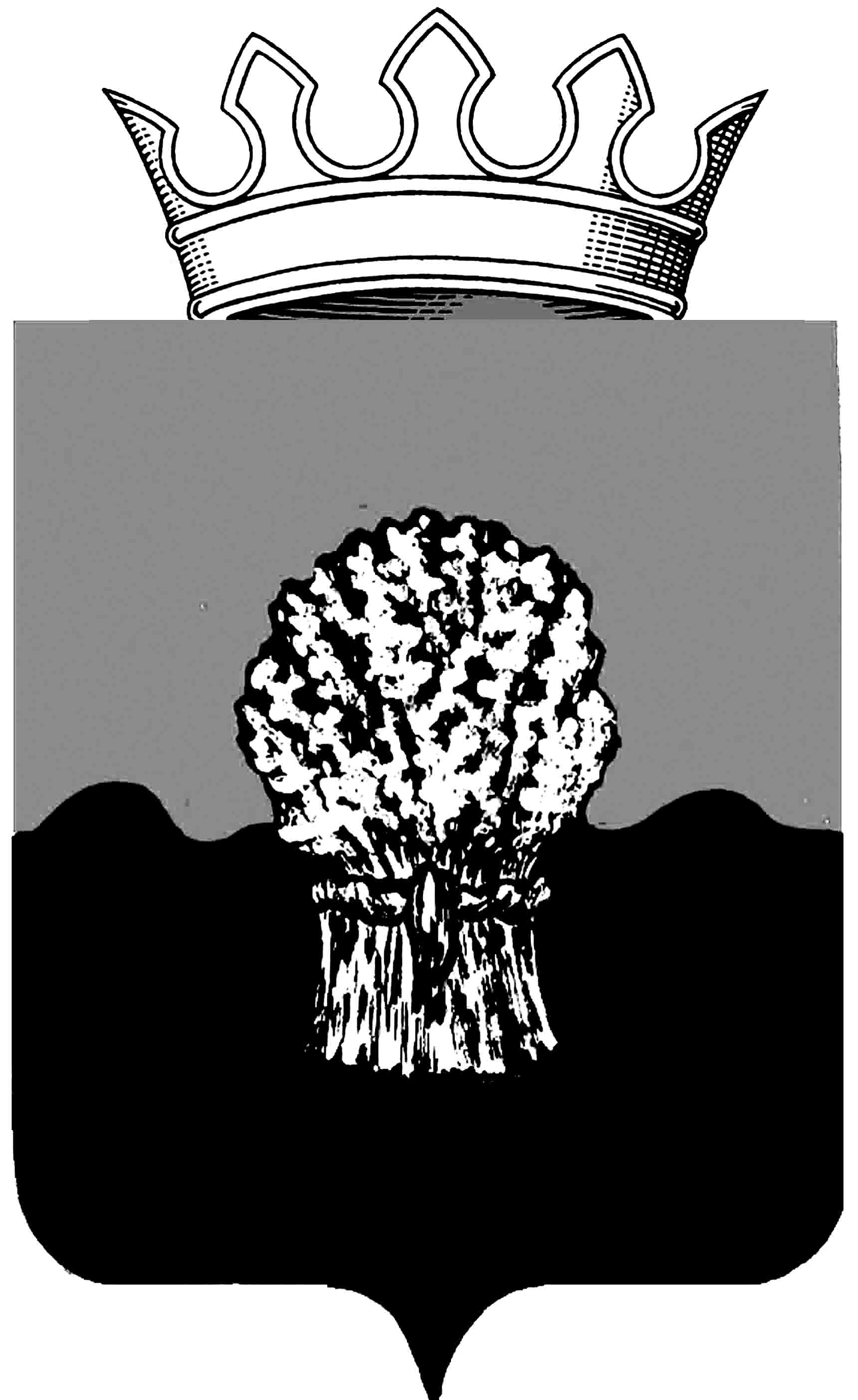 РОССИЙСКАЯ ФЕДЕРАЦИЯ             
САМАРСКАЯ ОБЛАСТЬМУНИЦИПАЛЬНЫЙ РАЙОН СызранскийСОБРАНИЕ ПРЕДСТАВИТЕЛЕЙ ГОРОДСКОГО ПОСЕЛЕНИЯ Балашейкатретьего созываРЕШЕНИЕ27 июля 2017 года                                                                                      № 16 О внесении изменений в Правила благоустройства территории городского поселения Балашейка муниципального района Сызранский Самарской области 	На основании Федерального закона  от 6 октября 2003 года №131-ФЗ «Об общих принципах организации местного самоуправления в Российской Федерации», ст.1 Федерального Закона от 24 июня 1998 года №89-ФЗ «Об отходах производства и потребления», в соответствии с Уставом городского поселения Балашейка муниципального района Сызранский Самарской области, Собрание представителей городского поселения Балашейка муниципального района Сызранский Самарской областиРЕШИЛО:	1. Внести изменения в Правила благоустройства территории городского поселения Балашейка муниципального района Сызранский Самарской области (далее - Правила), утвержденные решением Собрания представителей городского поселения Балашейка муниципального района Сызранский Самарской области от 18 ноября 2016 года №53, следующего характера:	1.1. пункт 1.4. раздела 1 «Общие положения» представить в следующей редакции: «1.4. В настоящих Правилах используются следующие основные термины и понятия:благоустройство территории поселения – комплекс предусмотренных правилами благоустройства территории поселения мероприятий по содержанию территории, а также по проектированию и размещению объектов благоустройства, направленных на обеспечение и повышение комфортности условий проживания граждан, поддержание и улучшение санитарного и эстетического состояния территории;элементы благоустройства территории - декоративные, технические, планировочные, конструктивные устройства, растительные компоненты, различные виды оборудования и оформления, малые архитектурные формы, некапитальные нестационарные сооружения, наружная реклама и информация, используемые как составные части благоустройства;содержание   территорий   -   комплекс   мероприятий,   связанных   со   своевременным ремонтом и содержанием фасадов зданий, строений и сооружений, малых архитектурных форм, заборов и ограждений, содержанием строительных площадок, зеленых насаждений, подземных   инженерных коммуникаций и их конструктивных элементов, объектов транспортной инфраструктуры, расположенных на земельном участке;уборка закрепленных территорий - комплекс мероприятий, связанных с регулярной очисткой территорий открытого грунта и территорий с твердым покрытием от грязи, мусора, снега и льда, газонов от мусора, а также со сбором и вывозом в специально отведенные для этого места отходов производства и потребления, листвы, другого мусора, снега, льда, иные мероприятия, направленные на обеспечение экологического и санитарно-эпидемиологического благополучия населения и охрану окружающей среды;специализированная организация - организация (индивидуальные предприниматели), осуществляющая ремонт и эксплуатацию дорожного покрытия, сбор и вывоз бытовых отходов, и другую деятельность, направленную на выполнение работ по благоустройству;прилегающая территория - территория, непосредственно примыкающая к границам здания, сооружения, ограждения, к строительной площадке, объектам торговли, рекламы и иным объектам, находящимся в собственности, владении, объектам, принадлежащим юридическим или физическим лицам на правах аренды.Прилегающая территория определяется:- по очистке и уборке принадлежащих на праве собственности или ином вещном праве физическим и юридическим лицам земельных участков – не менее 5 метров от внешних границ земельных участков. При наличии в этой зоне дороги или тротуара – до проезжей части дороги и тротуара. - по уборке территорий многоквартирных жилых домов, жилищно-строительных кооперативов и товариществ собственников жилья (ЖСК, ТСЖ) – участок, предназначенный для обслуживания, эксплуатации и благоустройства многоквартирного дома, по периметру от жилого дома шириной 25 метров. При наличии в этой зоне дороги и тротуара, за исключением дворовых проездов и тротуаров – до проезжей части  дороги или тротуара.- по очистке и уборке территорий, на которых расположены объекты потребительского рынка, ярмарок – не менее 15 метров от внешних границ земельных участков. При наличии в этой зоне дороги и тротуара, за исключением дворовых проездов и тротуаров – до проезжей части  дороги или тротуара.- по уборке и очистке парков, скверов, зеленых насаждений – не менее 15 метров от внешних границ земельных участков. При наличии в этой зоне дороги и тротуара, за исключением дворовых проездов и тротуаров – до проезжей части  дороги или тротуара.- по уборке мостов, путепроводов, пешеходных переходов – не менее 15 метров. При наличии в этой зоне дороги и тротуара, за исключением дворовых проездов и тротуаров – до проезжей части  дороги или тротуара.- по уборке контейнерной площадки – не менее 5 метров;территории общего пользования - территории, которыми беспрепятственно пользуются неограниченный круг лиц (в том числе площади, улицы, проезды, набережные, скверы и т.д.);внешнее благоустройство - совокупность работ и мероприятий, направленных на создание благоприятных условий жизни и досуга населения городского поселения Балашейка, включающих в себя работы по инженерной подготовке территорий, строительству, ремонту и содержанию объектов благоустройства;объектами благоустройства являются:- искусственные покрытия поверхности земельных участков, иные части поверхности земельных участков в общественно-деловых, жилых и рекреационных зонах, не занятые зданиями и сооружениями, в том числе на территории общего пользования;-мосты, путепроводы, транспортные и пешеходные тоннели, иные дорожные сооружения и их внешние элементы;-территории и капитальные сооружения станций (вокзалов) всех видов транспорта, сооружения и места для хранения и технического обслуживания автомототранспортных средств, в том числе гаражи, автостоянки, автозаправочные станции, моечные комплексы,-малые архитектурные формы, объекты декоративного и рекреационного назначения, в том числе произведения монументально-декоративного искусства (скульптуры, обелиски, стелы, памятные доски), фонтаны;-технические средства организации дорожного движения;-устройства наружного освещения и подсветки;-фасады зданий, строений и сооружений, элементы их декора, а также иные внешние элементы зданий, строений и сооружений, в том числе порталы арочных проездов, кровли, крыльца, ограждения и защитные решетки, навесы, козырьки, наружные лестницы, карнизы, водосточные   трубы,   наружные   антенные   устройства   и радиоэлектронные   средства, светильники, флагштоки, настенные кондиционеры и другое оборудование, пристроенное к стенам или вмонтированное в них, номерные знаки домов;-заборы, ограды, ворота;    -объекты оборудования детских, спортивных и спортивно-игровых  площадок;-предметы праздничного оформления;-сооружения и оборудование для уличной торговли, в том числе павильоны, киоски, лотки, ларьки, палатки, торговые ряды, прилавки, специально приспособленные для уличной торговли автомототранспортные средства;-отдельно расположенные объекты уличного оборудования, в том числе оборудованные посты контрольных служб, павильоны и навесы общественного транспорта, телефонные будки, объекты для размещения информации и рекламы, общественные туалеты, урны и другие уличные мусоросборники;элементы обустройства автомобильных дорог - сооружения, к которым относятся дорожные знаки, дорожные ограждения, светофоры и другие устройства для регулирования дорожного движения, места отдыха, остановочные пункты, объекты, предназначенные для освещения автомобильных дорог, пешеходные дорожки, пункты весового и габаритного контроля транспортных средств, пункты взимания платы, стоянки (парковки) транспортных средств, сооружения, предназначенные для охраны автомобильных дорог и искусственных дорожных сооружений, тротуары, другие предназначенные для обеспечения дорожного движения, в том числе его безопасности, сооружения, за исключением объектов дорожного сервиса;автомобильная дорога - объект транспортной инфраструктуры, предназначенный для движения транспортных средств и включающий в себя земельные участки в границах полосы отвода автомобильной дороги и расположенные на них или под ними конструктивные элементы (дорожное полотно, дорожное покрытие и подобные элементы) и дорожные сооружения, являющиеся ее технологической частью, - защитные дорожные сооружения, искусственные дорожные сооружения, производственные объекты, элементы обустройства автомобильных дорог;защитные дорожные сооружения - сооружения, к которым относятся элементы озеленения, имеющие защитное значение, заборы, устройства, предназначенные для защиты автомобильных дорог от снежных лавин, шумозащитные и ветрозащитные устройства, подобные сооружения;полоса отвода автомобильной дороги - земельные участки (независимо от категории земель), которые предназначены для размещения конструктивных элементов автомобильной дороги, дорожных сооружений и на которых располагаются или могут располагаться объекты дорожного сервиса;придорожные полосы автомобильной дороги - территории, которые прилегают с обеих сторон к полосе отвода автомобильной дороги и в границах которых устанавливается особый режим использования земельных участков (частей земельных участков) в целях обеспечения требований безопасности дорожного движения, а также нормальных условий реконструкции, капитального ремонта, ремонта, содержания автомобильной дороги, ее сохранности с учетом перспектив развития автомобильной дороги.содержание автомобильной дороги - комплекс работ по поддержанию надлежащего технического состояния автомобильной дороги, оценке ее технического состояния, а также по организации и обеспечению безопасности дорожного движения;отходы производства и потребления (далее - отходы)- вещества или предметы, которые образованы в процессе производства, выполнения работ, оказания услуг или в процессе потребления, которые удаляются, предназначены для удаления или подлежат удалению в соответствии с Федеральным Законом от 24 июня 1998 года №89-ФЗ «Об отходах производства и потребления»;твердые и жидкие бытовые отходы (ТБО) - отходы, образующиеся в результате жизнедеятельности населения (приготовление пищи, упаковка товаров, уборка и текущий ремонт жилых помещений, крупногабаритные предметы домашнего обихода, фекальные отходы нецентрализованной канализации и др.);мусор - мелкие неоднородные сухие или влажные отходы;обращение с отходами - деятельность по сбору, накоплению, транспортированию, обработке, утилизации, обезвреживанию, размещению отходов;накопление отходов - временное складирование отходов (на срок не более чем одиннадцать месяцев) в местах (на площадках), обустроенных в соответствии с требованиями законодательства в области охраны окружающей среды и законодательства в области обеспечения санитарно-эпидемиологического благополучия населения, в целях их дальнейших утилизации, обезвреживания, размещения, транспортирования.сбор отходов - прием или поступление отходов от физических и юридических лиц в целях дальнейших обработки, утилизации, обезвреживания, транспортирования, размещения таких отходов;объект размещения отходов - специально оборудованные сооружения, предназначенное для размещения отходов (полигон, шламохранилище, в том числе шламовый амбар, хвостохранилище, отвал горных пород и другое) и включающее в себя объекты хранения отходов и объекты захоронения отходов; несанкционированная свалка мусора - территории, используемые, но не предназначенные для размещения на них отходов;транспортирование отходов - перемещение отходов с помощью транспортных средств вне границ земельного участка, находящегося в собственности юридического лица или индивидуального предпринимателя либо представленного им на иных правах;фасад здания - наружная сторона здания или сооружения;текущий ремонт зданий и сооружений - комплекс строительных работ и организационно-технических мероприятий, направленных на устранение неисправностей (восстановление работоспособности) элементов здания, сооружения и поддержание эксплуатационных показателей;капитальный ремонт объектов капитального строительства (за исключением линейных объектов) - замена и (или) восстановление строительных конструкций объектов капитального строительства или элементов таких конструкций, за исключением несущих строительных конструкций, замена и (или) восстановление систем инженерно-технического обеспечения и сетей инженерно-технического обеспечения объектов капитального строительства или их элементов, а также замена отдельных элементов несущих строительных конструкций на аналогичные или иные улучшающие показатели таких конструкций элементы и (или) восстановление указанных элементов;зеленый фонд городского поселения Балашейка представляет собой совокупность территорий, на которых расположены лесные и иные насаждения, в том числе в зеленых зонах, лесопарковых зонах, и других озелененных территорий в границах этих поселений.природная среда-совокупность компонентов природной среды, природных и природно-антропогенных объектов;использование природных ресурсов - эксплуатация природных ресурсов, вовлечение их в хозяйственный оборот, в том числе все виды воздействия на них в процессе хозяйственной и иной деятельности;естественная экологическая система — объективно существующая часть природной среды, которая имеет пространственно-территориальные границы и в которых живые (растения, животные и другие организмы) и неживые ее элементы взаимодействуют, как единое функциональное целое и связаны между собой обменом веществ и энергией;охрана окружающей среды - деятельность органов государственной власти РФ, органов государственной власти субъектов РФ, органов местного самоуправления, общественных и иных некоммерческих объединений, юридических и физических лиц, направленная на сохранение и восстановление природной среды, рациональное использование и воспроизводство природных ресурсов, предотвращение негативного воздействия хозяйственной и иной деятельности на окружающую среду и ликвидацию ее последствий;загрязнение окружающей среды - поступление в окружающую среду вещества и (или) энергии, свойства, местоположение или количество которых оказывает негативное воздействие на окружающую среду;вред окружающей среде - негативное изменение окружающей среды в результате ее загрязнения, повлекшее за собой деградацию естественных экологических систем и истощение природных ресурсов;загрязняющее вещество - вещество или смесь веществ, количество и (или) концентрация которых превышает установленные для химических веществ, в том числе радиоактивных, иных веществ и микроорганизмов нормы и оказывают негативное воздействие на окружающую среду;природный ландшафт - территория, которая не подвергалась изменению в результате хозяйственной и иной деятельности и характеризуется сочетанием определенных типов рельефа местности, почв, растительности, сформированных в единых климатических условиях;отработанные ртутьсодержащие лампы - ртутьсодержащие отходы, представляющие собой выведенные из эксплуатации и подлежащие утилизации осветительные устройства и электрические лампы с ртутным заполнением и содержанием ртути не менее 0,01 процента.»	2. Опубликовать данное решение в информационном бюллетене органов местного самоуправления городского поселения Балашейка муниципального района Сызранский  Самарской области.	3. Настоящее решение вступает в силу со дня официального опубликования.Председатель Собрания представителейгородского поселения Балашейкамуниципального района СызранскийСамарской области                                                                          Н.А.ХапугинаГлава городского поселения Балашейкамуниципального района СызранскийСамарской области                                                                               С.А.Сусин 